目   录第一章  中心介绍	11.1 中心简介	1第二章  中心职能	32.1 中心职能	32.2 部门职能	42.2.1办公室	42.2.2项目部	42.2.3 活动部	52.2.4网编部	52.3 成员素质要求	62.4 组织结构图	6第三章  项目入驻流程	7第四章  特色活动	94.1创业模拟实训	94.2创业菁英提高班	94.3创业项目招聘暨推广会	9第五章  联系我们	145.1 联系我们	145.2 关注渠道	145.3值班时间	14附录一  入驻协议书	15附录二  项目延期退出条例	20附录三  安全协议书	20附录四  项目一览表	25第一章  中心介绍1.1 中心简介   苏州大学文正学院创新创业中心成立于2012年9月，是文正学院的特色院级组织之一。本中心是一个将创新教育与创业实践相结合，面向在校大学生搭建的高效务实创业平台，是为推动我院大学生创新创业工作的开展，使学生经营管理水平、组织协调能力、开拓创新能力以及创业就业能力不断得到提升而专门成立的服务机构。自创新创业中心成立以来，全面整合校内、外资源，在创业教育指导、创业载体建设、创新创业氛围营造等方面下功夫，把创新创意作为创业教育和实践的前站，以创新创意推动创业工作的开展，有力助推学院创业就业工作进一步提升。创新创业中心积极开展创新创意创业比赛，鼓励同学根据专业特点和生活发现开展创新创意活动，积极调动创造性思维。近几年组织在园项目参加的各级各类创新创业比赛中，先后荣获“创慧湖杯”全国大学生创业大赛铜奖、“江苏省优秀创业项目”、江苏省大学生创新创业优秀成果交流展示会“最具潜力创业项目”、“创青春”江苏省大学生创业大赛银奖等多项荣誉，创新创业中心也多次在各级各类比赛中荣获“优秀组织奖”称号。在未来发展中，创新创业中心将继续把握时代脉搏，顺应时代发展，贯彻学院融合创新理念，全面整合校内、外资源，带动学院创新创意创业工作稳中促进，稳中有为，稳中提质。第二章  中心职能2.1 中心职能宣传、贯彻国家有关大学生创新创业的方针、政策和法令； 制定和完善大学生创新创业工作的各类规章制度及实施细则； 负责学生创意创业园的各项管理工作，为大学生创业做好服务；  组织开展大学生科技创新项目的申报和评审、立项和资金管理工作； 组织开展各类大学生创新创业活动（大赛），对优秀项目予以推介、扶持； 开展大学生创业教育工作，提高大学生创业能力；  为在校大学生提供创业政策咨询、孵化项目登记与指导； 协助大学生孵化项目在工商、税务、人社等部门注册、登记； 负责大学生孵化项目的申报和评审工作，扶持优秀化项目入驻创业孵化基地；  协助创业孵化项目申请各类创业扶持基金，并向社会推荐成功孵化的项目；  负责大学生创业孵化基地的日常管理、设备采购、维护、保管； 2.2 部门职能2.2.1办公室通知组织成员各项事宜的开展；通知组织各项会议的开展，为组织协调中心内部的合作搭建桥梁；日常例会会议记录工作；编制中心相关文件；修订、更新、完善各项规章制度；对中心各部门、各成员进行考核；按照学院财务管理制度要求，负责财务管理工作；编制人员值班表，统计和监督值班情况。2.2.2项目部对入驻孵化项目的日常管理，如卫生检查，安全隐患排查等；监督孵化项目的实施过程，并定期进行实践检查；对孵化项目进行日产数据统计、信息收集和资料管理；学生创意创业园固定资产的登记与管理；组织孵化项目参加各级、各类创业比赛。2.2.3 活动部	负责撰写活动策划；对活动的开展做好相应的准备，布置活动会场，活动结束后的后续整理工作等；联系各方面人员参与活动；负责学生创意创业园对外的宣传；与其他组织进行联络、交流与合作，负责学生创意创业园对外交流合作的工作。2.2.4网编部撰写活动新闻稿、拍摄活动照片；整理并保管活动开展的多项综合资料，并对学生创意创业园的相关档案进行整理和保管；承担日常公文的起草工作，协助修改相关的规章制度；负责中心新媒体的建设和运营，包括QQ公众号和微信公众号；负责中心网站的建设和运营。2.3 成员素质要求热爱学生创意创业园工作，积极为各孵化项目服务。广泛学习，乐观积极，具有奉献精神，拥有责任意识。能团结协作，富有开拓创新意识。严于律己，处处以身作则。做好与学院有关部门的联系，维护学院整体利益。2.4 组织结构图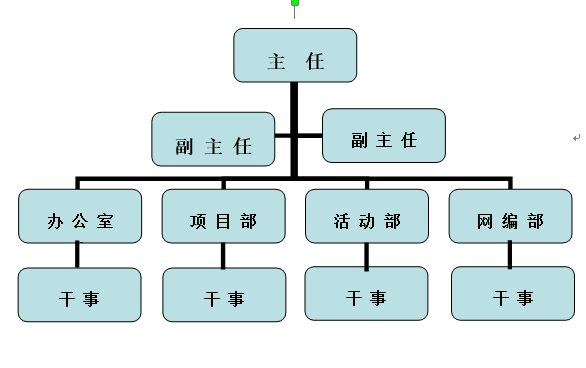 第三章  项目入驻流程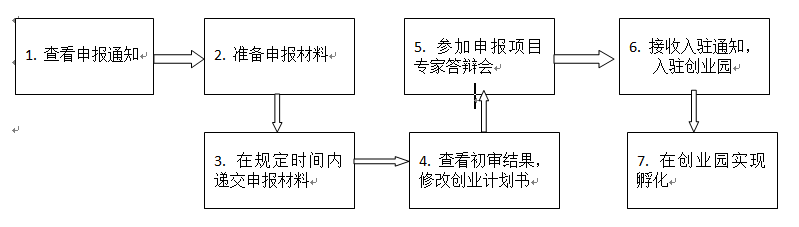 1. 查看申报通知：每年11月上旬，在学院通知发文中查看。2. 准备申报材料：申报材料包括苏州大学文正学院大学生创业项目申请表、创业计划书等，如有与创业项目相关的支撑资料也可附上。（注：申请表和创业计划书等在学院网上通知中可下载）3.递交申报材料：在规定申报时间内将申报材料（电子稿及纸质稿一份）交到创新创业中心办公室（学生创意创业园201室）。4. 查看初审结果：12月初，创新创业中心对申报的创业项目进行资格初审，并公布初审合格的创业项目名单。5. 参加专家答辩：12月中下旬，聘请相关专家对创业项目进行现场评审答辩。6. 入驻创意创业园：创业项目接收通过审核并入驻创意创业园的通知，按照规定入驻学生创意创业园。7. 创业项目在学生创意创业园内进行孵化，孵化期为一年。第四章  特色活动4.1创业模拟实训为了全面响应党和国家“大众创业、万众创新”的号召，更好地培养学生创新、创业意识，激发学生的创新、创业热情，提升学生的创新、创业技能，学院联合苏州市劳动就业管理服务中心（苏州市人社局下属创业指导中心）、全球模拟公司联合体中国中心，在学院举办创业模拟实训。一、创业模拟实训主办及协办单位主办单位：苏州大学文正学院协办单位：苏州市劳动就业管理服务中心（苏州市创业指导中心）；全球模拟公司联合体中国（苏州）中心二、培训对象我院在籍二、三、四年级学生及各专转本专业（一、二年级）学生，可报名参加培训；已有创业愿望（含创业计划、孵化项目）的同学，且上半年或下半年在指定培训时间内有连续八周周三下午至晚上没有已选课程的同学将优先安排。学院将按照报名人数分班组织培训（每班学生最多48人）。三、报名材料要求报名时间：视具体通知报名地点：创新创业中心办公室（学生创意创业园201室）报名材料：学生证复印件1份、一寸免冠证件照1张联系电话：66576215四、课程内容创业模拟实训内容主要包括：创业引导、苏州市相关创就业政策、组建团队与架构公司、项目确定与公司注册、市场分析与战略规划、成本预算与营销策划、资金规划与销售管理、财务培训与财务管理、投资收益与风险评估、创业计划与开业准备等。五、培训时间和地点培训时间：整个培训按照课程内容分为8周次，每次8课时，共64课时。每周三下午和晚上进行培训（下午4学时理论课，晚上4学时实训课）。同时，开设周六班，上午4学时理论课，下午4学时实训课。培训地点：学院大学生创意创业园二楼教室六、相关政策1．参加培训学生免收报名费、培训费、教材费、资料费、办证费等所有费用。2．创业模拟实训培训合格者，由全球模拟公司联合体中国中心颁发《创业实训（模拟公司）学员培训合格证》和苏州市人力资源与社会保障局印制的《苏州市创业培训合格证》。3．同学凭《创业实训（模拟公司）学员培训合格证》可在规定时间内向教务处提出非本专业选修课2学分的学分认定，同时须缴纳2学分学费。4．培训合格的学员，若有孵化项目和计划，学院将优先安排进入学生创意创业园进行创业孵化，对创业孵化较好的项目，优先推荐进入苏州市大学生创业园（创业苗圃）培育。5. 取得《苏州市创业培训合格证》的学生，毕业后在苏州创业（自办实体企业）的（不受户籍限制），除享受税收减免政策外，还可以申请入驻苏州市创业苗圃培育，并可享受小额担保贷款和社会保险补贴政策。4.2创业菁英提高班创业菁英提高班是为响应学院“三创”工作号召，推进学院创业教育，突出创新创业教育实效，针对具有创新能力和创业意愿的学生设立的创业教育课程。一、主办单位：创新创业中心二、面向对象全院学生（具有创新能力和创业意愿学生优先安排）三、报名要求报名时间：3月初及九月初（视具体通知）报名地点： 创新创业中心办公室（学生创意创业园201室）四、课程安排课程形式：专家讲座、参观走访、沙龙研讨、成果展示课程内容：工商、税收、法律、营销、管理、运营等众多领域课程：5-7次五、课程时间和地点培训时间：开课前具体通知	培训地点：开课前具体通知4.3 创业项目招聘暨推广会创业项目招聘暨推广会是创新创业中心面向全院学生普及创新创业文化，宣传创新创业知识，采集创业意愿，同时满足在园项目人才招聘需求开展的特色创业活动。一、主办及协办单位主办单位：创新创业中心协办单位：学生创意创业园在园孵化项目二、活动时间和地点时间：四月中下旬	  地点：9、10号宿舍楼前 三、活动内容1.各创业项目根据项目特点进行展示或宣传。2.各创业项目面向意愿学生进行招聘和面试。3.创新创业中心宣传创业文化和创业知识。    四、活动目的1.面向全院学生普及创业文化知识的。2.扩大组织影响力，更好的为全院学生提供创业服务。3.有利大学生创业项目在学生群里中巩固市场。第五章  联系我们5.1 联系我们：      指导老师：迮宇（学生服务中心108室）      电    话：66576215学生组织：创新创业中心办 公 室：学生创意创业园2015.2 关注渠道：QQ公众号： 1240217470微信公众号：苏大文正创新创业 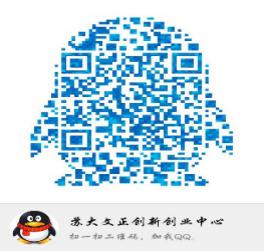 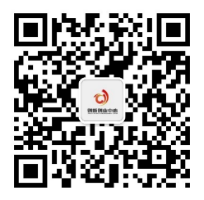 5.3值班时间     每周一至周四      15:30—17:30      19:00—20:30附录一  入驻协议书苏州大学文正学院学生创意创业园入驻协议书甲方：苏州大学文正学院创意创业园乙方：（入驻项目名称）                                 甲方是负责苏州市吴中区吴中大道1188号“苏州大学文正学院学生创意创业园”（以下简称“创业园”）日常服务和管理的工作机构。乙方是申请在学生创意创业园建立或孵化企业的大学生创业团队。甲、乙双方本着诚实守信、平等自愿的原则，经友好协商，达成如下协议：
第一条甲方的责任与义务：1、甲方在创业园  2  楼       号房间，为乙方提供套内面积         平方米的办公场地及相应的办公家具及设备（详见创业园固定资产表）。使用期限为(    年   月   日至    年   月   日)。租金免费，水费由甲方承担，电费由乙方承担。2、甲方为符合政策的创业企业（项目）提供金融服务和学院资金资助等。3、甲方协助指导乙方办理各类证照手续，落实有关工商和财税优惠政策。4、甲方提供创业咨询和辅导、项目评估、完善商业计划等。5、甲方提供项目推荐申报、投融资信息、市场营销管理咨询服务。6、甲方协助符合条件的驻园企业申请财政性科技经费、文化产业发展专项资金、软件产业创业种子专项资金等各类专项资金。7、因特殊情况须终止合同，甲方应提前15日通知乙方。第二条乙方的责任与义务：1、乙方严格遵守学院和的相关学生创意创业园规定，爱护公物，履行安全、卫生责任，确保中心和谐有序。2、乙方保证按照双方约定的用途使用办公场地、办公家具和设施。乙方发生办公场地使用用途内容变更的，应提前15日通知甲方审核。3、乙方在生产经营活动中，自觉遵守国家政策及法律、法规，入驻企业实行自主经营，独立核算、自负盈亏，由于乙方孵化过程中的经营行为产生的相关问题由乙方负责。4、办公场地有自然损坏需要维修，乙方应及时报告甲方，由甲方派人或委托物业管理部门维修；若由于乙方使用不当或自行维修造成房屋及设施损坏的，由乙方承担赔偿责任。5、乙方不得将办公场地转租、分租、转让、转借或擅自调换使用及与他人共享，不得利用办公场地进行非法活动，否则乙方承担由此产生的全部责任（触犯法律的承担法律责任），甲方有权终止协议，收回办公场地。6、乙方不得占用公共区域、通道及非指定空间擅自搭建、堆放物品、随意张贴。若有违反，甲方有权终止协议，并令其拆除、清理。7、乙方退房搬离时，应注意安全，保护好甲方原有设施，不得拆迁、损毁，经甲方检查合格后，方可搬离。若造成损坏，乙方应承担赔偿责任。8、乙方应在孵化期内定期按学生创意创业园孵化项目管理规定要求以书面文件的形式汇报项目进展情况。对于在连续两个汇报期限内成绩不明显的，中心将根据情况酌情劝退或终止合同。9、乙方应自本协议生效之日起20日内入驻学生创意创业园并开展工作和活动。10、乙方有义务代表学院参加各级各类比赛，并在参赛过程中认真做好准备工作。11、乙方企业出园后可推荐入驻苏州市大学生公共创业实训基地（创业苗圃），享受绿色通道服务，只需进行经营场地等部分事项的变更注册和登记。第三条甲方有权在下列情况出现后，书面通知乙方纠正或整改。经甲方书面通知仍不纠正整改的，甲方可直接书面通知解除本合同并收回乙方孵化场地，并有权要求乙方承担违约责任：1、乙方未按协议规定时间入驻中心并开展工作；2、乙方项目工作室形同虚设，项目计划书弄虚作假，项目不能正常开展；3、乙方严重违反甲方的有关规章制度或进行违法活动；4、乙方未经甲方书面同意擅自变更入驻项目或负责人；5、乙方未能按有关规定或合同约定及时交纳电费等需要自行承担的相关费用；6、乙方不配合甲方开展相关工作；7、乙方违反本协议书约定的其他行为。第四条 因乙方违规违法行为对甲方声誉和利益造成严重影响的，甲方依法保留追究其责任并要求乙方赔偿的权利。第五条 本协议有效期限即为办公场所使用期限，任何一方若要提前终止本协议，应提前15日告知。本协议有效期满前，双方有意续约的，应在本协议有效期满之前30日协商确定。第六条 本协议空格部分填写的文字及附件与印刷文字具有同等效力。本协议及未规定的事项，均遵照中华人民共和国有关法律、法规和政策执行。第七条 本协议一式两份，甲乙双方各执一份。自双方签字之日起正式生效。甲方（盖章）：              乙方 (盖章) ：代表人：                    代表人：联系电话：                  联系电话＿＿年＿＿月＿＿日          ＿＿年＿＿月＿＿日附录二  项目延期退出条例苏州大学文正学院学生创意创业园
孵化项目延期退出条例为了更好地推动学院学生创意创业工作的开展，做好孵化项目孵化期满的后续工作，根据孵化项目发展的实际情况以及学生创意创业园管理的相关文件精神，对于孵化时间已满两年，项目前景良好，且与学院人才培养关系密切，后却因为人才、项目实施、场地、资金等一系列问题需要学生创意创业园继续给予支持的已毕业学生的孵化项目，学院将在学生创意创业园条件允许的条件下，给予孵化项目可延期一年退出、优惠租用学生创意创业园场地的政策，具体如下：孵化项目可享受政策的标准在学生创意创业园孵化满两年，成绩较明显且后期还有继续发展空间的毕业生孵化项目；对于学生在创意创业园孵化已满两年，且孵化过程中业绩比较明显，得到一致认可的项目；与学院相关专业办学关系紧密，对人才培养有一定帮助的项目；孵化的项目有在校生参与项目运营和管理；延期时限及关系定位孵化项目如果在两年孵化期结束后，因为项目运转实际需要，学生创意创业园将给予每个项目在学生创意创业园提供优惠租期半年或一年的机会；在租用场地期间，孵化项目与学生创意创业园的关系只是场地租用关系，而非在中心孵化项目；孵化项目在租用场地期间所发生的业务问题及法律问题与学院及学生创意创业园无关；提供条件及管理要求延期一年期间，学院提供的软硬件条件与在园孵化项目同等对待，除场地租金外，其他涉及费用由孵化项目承担；在租用学生创意创业园场地期间，孵化项目须与其他孵化项目同样遵守学生创意创业园相关管理规定；孵化项目在租用场地期间，如遇寒暑假等特殊情况（各特殊情况以学院为准），需按学院整体部署安排工作。学院不提供超越孵化项目之外的特别服务；租用期满后，孵化项目需按孵化项目结项要求，按时做好固定资产登记检查工作，如有损坏，需照价赔偿；租金缴纳及管理缴纳时间：下一期孵化项目进驻学生创意创业园前；缴纳金额：以市场上创业孵化器总体租金水准的一半为准，具体金额以实际调查的数据为准，具体由学生创意创业园管理办公室调研后确认数字；缴纳方法及管理：租金直接交至学院财务处，开具学院事业单位收据，相关费用纳入学院财务统一管理；场地租用手续办理孵化项目提出申请； 学生创意创业园管理办公室审核、指导老师签字确认； 提请创新创业指导委员会讨论通过；由学生创意创业园与孵化项目签订场地租用协议。未尽事宜，由学生创意创业园管理办公室提出，经学院创新创业指导委员会讨论决定。附录三  安全协议书苏州大学文正学院大学生创意创业园入驻团队安全责任书甲方：苏州大学文正学院学生发展中心乙方：                               甲方是负责“苏州大学文正学院大学生创意创业园”（以下简称创业园）日常服务和管理的工作机构。乙方是入驻创业园孵化或建立企业的大学生创业团队。为维护平安和谐的创业环境，以保障创业活动安全顺利地开展，经甲、乙双方商议，特签订本安全责任书。第一条  乙方必须牢固树立“安全第一”的思想，不断提高安全意识，认真落实安全责任制度，对所有创业团队成员进行遵纪守法和安全教育，使安全创业成为每个创业团队成员的自觉行为，并落实到整个创业过程中去。第二条  乙方必须遵守国家法律法规和学院规章制度，接受甲方有关安全方面的督促与指导，并做到以下几点：1、乙方必须遵守国家消防法规和学院规章制度，不私拉乱接电源、不违章用电用火，不在办公室擅自存放易燃易爆危险物品，爱护消防器材和设施，不占用消防通道，杜绝发生火灾火险事故。2、乙方必须严格遵守国家各项法律法规，合法创业、守法经营，并杜绝发生黄赌毒、打架、盗窃或其他违法犯罪行为。3、乙方必须严格遵守学院各项规章制度，并做到不乱贴小广告、不乱拉横幅。4、乙方必须做好自身安全防范，离开时锁好门窗，关闭水电。5、乙方必须做好自身人员管理，不得录用涉嫌违法犯罪的可疑人员，不得留宿人员，用工及变动情况及时报甲方备案。6、发生安全事件时，乙方应立即向甲方和学院保卫处报告，不得隐瞒，不得包庇，并积极协助调查。第三条  本责任书空格部分填写的文字及附件与印刷文字具有同等效力。本责任书及未规定的事项，均遵照中华人民共和国有关法律、法规和政策执行。第四条  本责任书一式两份，甲、乙双方各执一份，自双方签字之日起生效。甲方（盖章）：             乙方 (盖章) ：代表人：                     代表人：联系电话：                   联系电话：年     月   日                年     月    日 附录四  项目一览表